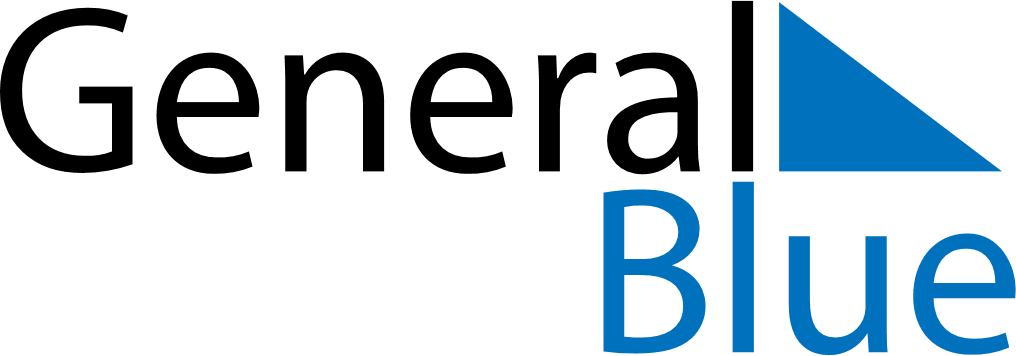 Weekly Meal Tracker June 3, 2019 - June 9, 2019Weekly Meal Tracker June 3, 2019 - June 9, 2019Weekly Meal Tracker June 3, 2019 - June 9, 2019Weekly Meal Tracker June 3, 2019 - June 9, 2019Weekly Meal Tracker June 3, 2019 - June 9, 2019Weekly Meal Tracker June 3, 2019 - June 9, 2019MondayJun 03TuesdayJun 04TuesdayJun 04WednesdayJun 05ThursdayJun 06FridayJun 07SaturdayJun 08SundayJun 09BreakfastLunchDinner